學校名稱：桃園市新明國民中學項次二十一：導護志工人數統計及投保情形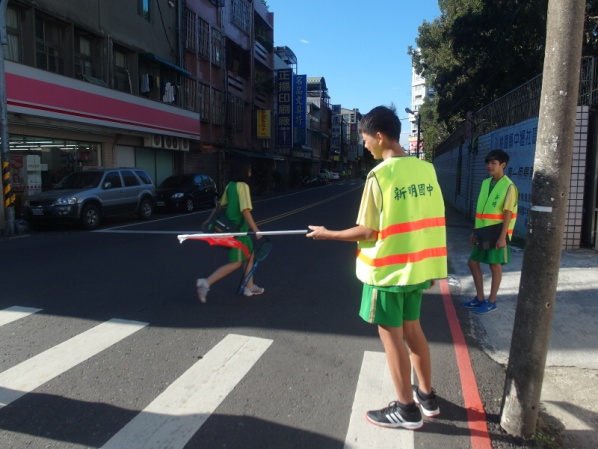 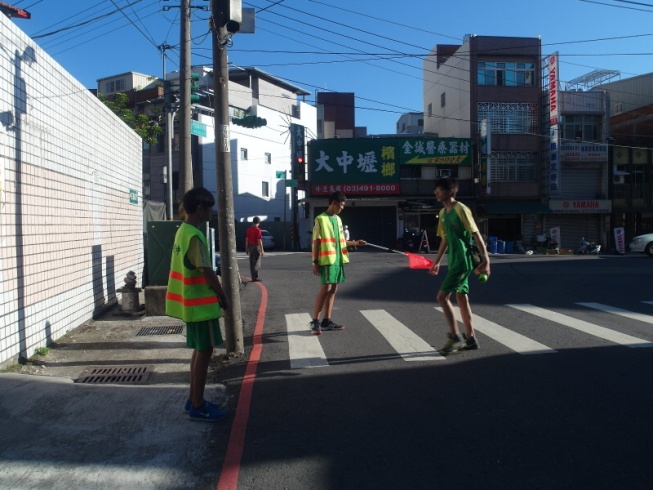 說明：禮讓小旗讓步行同學先過馬路說明：禮讓小旗讓步行同學先過馬路說明： 說明： 